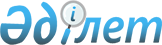 Об установлении ветеринарного режима карантинной зоны с введением ограничительных мероприятий на участке "Наймантай", относящемуся к
Дельбегетейскому сельскому округу Жарминского района
					
			Утративший силу
			
			
		
					Постановление акимата Жарминского района Восточно-Казахстанской области от 17 июля 2012 года N 170. Зарегистрировано Департаментом юстиции Восточно-Казахстанской области 26 июля 2012 года за N 2612. Утратило силу - постановлением акимата Жарминского района от 14 сентября 2012 года N 211      Сноска. Утратило силу - постановлением акимата Жарминского района от 14.09.2012 N 211.      Примечание РЦПИ.

      В тексте сохранена авторская орфография и пунктуация.

      В соответствии с подпунктом 18) пункта 1 статьи 31 Закона Республики Казахстан «О местном государственном управлении и самоуправлении в Республике Казахстан» от 23 января 2001 года, подпунктом 9) пункта 2 статьи 10 Закона Республики Казахстан «О ветеринарии» от 10 июля 2002 года, на основании представления главного государственного ветеринарно-санитарного инспектора Жарминского района № 354 от 02 июля 2012 года, акимат Жарминского района ПОСТАНОВЛЯЕТ:



      1. Установить ветеринарный режим карантинной зоны с введением ограничительных мероприятий в связи со вспышкой заболевания бешенства среди сельскохозяйственных животных на участке «Наймантай», относящемуся к Дельбегетейскому сельскому округу Жарминского района.



      2. Рекомендовать начальнику государственного учреждения «Жарминская районная территориальная инспекция комитета ветеринарного контроля и надзора Министерства сельского хозяйства Республики Казахстан» (Н. Каскырбаев), а так же исполняющему обязанности начальника государственного учреждения «Управление по Жарминскому району департамента комитета государственного санитарно-эпидемиологического надзора Министерства здравоохранения Республики Казахстан по Восточно-Казахстанской области» (Б. Ахмадиева), обеспечить организацию и проведение обязательных ветеринарных мероприятий с заинтересованными физическими и юридическими лицами.



      3. Контроль за исполнением настоящего постановления оставляю за собой.



      4. Настоящее постановление вводится в действие по истечении десяти календарных дней после дня его первого официального опубликования.

       Исполняющий обязанности

      акима Жарминского района                   Н. Шалтабанов      Согласовано:      Начальник Государственного учреждения

      «Жарминская районная

      территориальная инспекция комитета

      ветеринарного контроля и надзора

      Министерства сельского хозяйства

      Республики Казахстан»                      Н. Каскырбаев      17 июля 2012 года      Исполняющий обязанности начальника

      Государственного учреждения

      «Управление по Жарминскому району

      департамента комитета государственного

      санитарно-эпидемиологического надзора

      Министерства здравоохранения

      Республики Казахстан

      по Восточно-Казахстанской области»         Б. Ахмадиева      17 июля 2012 года
					© 2012. РГП на ПХВ «Институт законодательства и правовой информации Республики Казахстан» Министерства юстиции Республики Казахстан
				